Acceso (acceso.ku.edu)Unidad 7, AlmanaqueInka Kola: la verdadera bebida nacional del PerúInca Kola - La fuerza de lo nuestro[Música de piano, tono alegre y sentimental. Jingle cantado, ritmo balada]Enséñale lo tuyo,comparte sus momentos.Elige a cada instante la fuerza de lo nuestro.Enséñale lo tuyo.Que aprenda desde niñolo que tu puedes darle.Tu vive su talento, que es lo más suyo.¡Con Inca Kola!, ¡Inca Kola!Enséñale a vivir.¡Que aprenda a sonreír!Que viva desde hoylo que serámañana.[Narrador] Inca Kola celebraestas fiestas con todos los padres,con todos los hijos,con toda la gran familia peruana.[Canto] Inca Kola.[Narrador] ¡La fuerza de lo nuestro!This work is licensed under a 
Creative Commons Attribution-NonCommercial 4.0 International License.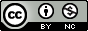 